ТЕХНИКА И ТЕХНОЛОГИЈАЗА 7. РАЗРЕД18. МАЈ 2020.МАШИНА ЗА ОБРАДУ МЕТАЛА – Хоризонтална глодалица -ТЕХНИЧКИ ЦРТЕЖ-Упутство за израду техничког цртежа:Испод овог текста на другој страни дат је технички цртеж ,, Хоризонтална глодалица”.На цртежу је приказана шема машине (хоризонталне глодалице) за обраду метала. Приказани су правци кретања радног стола и алата (глодала) који врши обртно кретање.Потребно је:У свесци нацртати шему приказане машине Котирати према својим мерамаДате осе X,Y,Z су правци кретања радног стола машине. Рок за израду техничког цртежа - 7 дана.Ако имате нека питања у вези цртежа, пишите у коментару ,,GOOGLE CLASSROOM” /учионицеЦртеж сликати и послати у ,,GOOGLE CLASSROOM” /учионицу.Срећно! Хоризонтална глодалица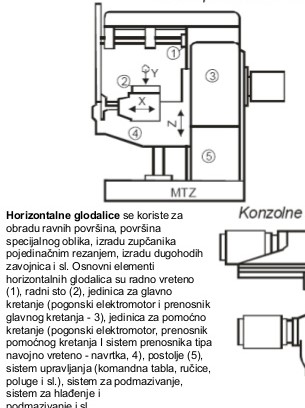 